薬剤師募集要項当院では令和４年４月１日付け採用薬剤師（正規職員）を下記の条件により募集いたします。１　募集要項　　・募集人員　１名　　・採用日　令和４年４月１日　　・応募資格　以下①、②のいずれかの者①薬剤師免許取得者　　　　　　　　②令和４年３月卒業見込みで薬剤師免許取得見込みの者　　・提出書類　共通　履歴書（様式任意・顔写真貼付・連絡のとれるE-mailアドレスを記載のこと）　　　　　　　　①既卒者業務経歴書（様式任意）、薬剤師免許証の写し（Ａ４）　　　　　　　　②新卒者　　　　　　　　　成績証明書、卒業見込証明書、健康診断書（学校での健診結果可）　　・応募締切　令和３年１０月２９日（金）必着（持参・郵送いずれも可）　　・試験日　令和３年１１月　９日（火）オンライン(Zoom)にて実施　　・選考方法　筆記試験（専門・小論文）及び面接試験（応募数が多い場合は書類選考の場合あり）　　　　　　　　筆記試験問題については、郵送にて送付します。　　・合否通知　本人あて通知２　給与・手当等　　・基本給　１９４，１００円/月　大卒者　　　　　　　　薬剤師免許取得者は規程により経験年数を加味する　　・手当　通勤手当　５５，０００円/月　限度住居手当　２８，０００円/月　限度各種手当（調整手当、超過勤務手当、扶養手当、寒冷地手当(１０月～２月)、宿日直手当、期末勤勉手当（６月・１２月））３　勤務時間　　８時１５分～１７時００分（休憩４５分間）　　　　　　　　日当直業務あり業務上必要がある場合には、所定勤務時間外又は休日に勤務を命ずることがある４　休日及び休暇　　休日　土・日・祝日・年末年始（１２月２９日～１月３日）　　休暇　有給休暇（年最大２０日）、夏季休暇、産前産後休暇（各８週）、特別休暇（結婚等）５　福利厚生　　社会保険：健康保険、厚生年金、確定給付型企業年金、労災保険、雇用保険、確定拠出年金（加入・非加入は本人の希望による）　　保育所（６ヶ月から満３歳年度末まで）６　東北労災病院の概要　　開設　昭和２９年１月　　病床数　５４８床　　診療科数　２７診療科　　職員数　約８００名１日平均入院患者数　３６１．２人１日平均外来患者数　９３９．３人年間手術件数　　　　３，７７５件※患者数及び手術件数は令和２年度累計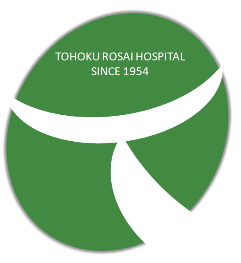 ７　問い合わせ先　　東北労災病院　総務課　人事担当　後藤　　TEL　022-275-1111　 FAX　022-275-4431 E-mail　saiyou@tohokuh.johas.go.jp　　〒981-8563　宮城県仙台市青葉区台原４丁目３-２１